2° Medio – Educ.Tecnológica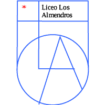 Guia N°1 UNIDAD: Mejorando el uso de los recursosOBJETIVO:    Desarrollar  y aplicar  sus conocimientos para diagnosticar necesidades de reducción de uso ineficiente de recursos energéticos y materiales en su entorno.ACTIVIDAD:Los y las estudiantes deben realizar dos  ppt (power point). Uno que explique desde sus perspectivas los problemas asociados al abuso de recursos naturales a nivel  global y como afecta nuestra vida cotidiana.  En el segundo ppt los y las estudiantes deben proponer como incorporar ideas de manejo de desechos y vida ecológica al interior de su colegio. ¿Que se evaluara?En el primer ppt es necesario contar con los siguientes criterios:1.- En el primer ppt se evaluará la capacidad para relacionar problemáticas mundiales al contexto nacional y local.2.- Capacidad de síntesis al abordar temáticas muy profundas.  (resumen  explicativo).En el segundo ppt tendremos los siguientes criterios a considerar:1.- Creatividad e innovación  en las propuestas.2.- La viabilidad o  posibilidad de ejecutar el proyecto, por lo tanto considerar los pros y los contras para implementar las ideas.Observación 4 Puntos - Cada criterio equivale un punto por lo tanto son cuatro puntos si se cumple con satisfacción cada criterio.2 Puntos - Tendremos dos puntos calificativos por las presentaciones ppt consistentes en: manejo de las imágenes, textos explicativos, uso sonoro como forma de enriquecer las presentaciones (incorporar música o relatos originales).1 Punto base7 Total de puntos si cumple con lo solicitado.Los proyectos pueden ser enviados al correo gerardobravopalominos@gmail.com  profesor de artes visuales y tecnología del liceo Los Almendors. Dudas Consultas:+56 9 91504625Gerardo Bravo PalominosProfesor Artes Visuales